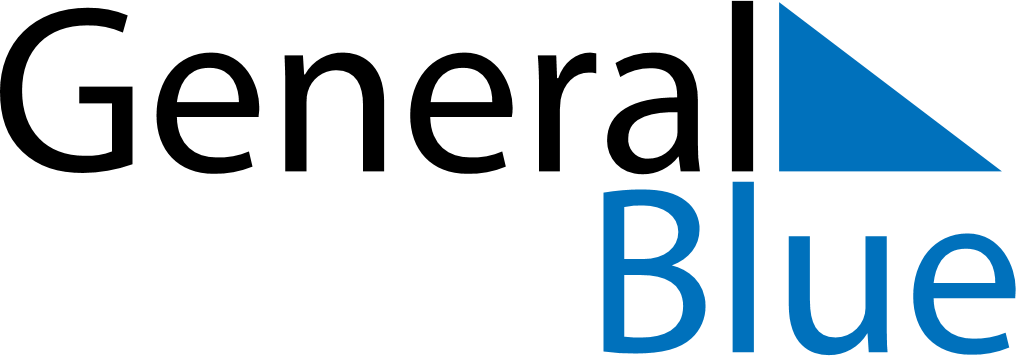 Belarus 2026 HolidaysBelarus 2026 HolidaysDATENAME OF HOLIDAYJanuary 1, 2026ThursdayNew Year’s DayJanuary 7, 2026WednesdayChristmas DayMarch 8, 2026SundayInternational Women’s DayApril 5, 2026SundayEaster SundayApril 12, 2026SundayOrthodox EasterApril 21, 2026TuesdayCommemoration DayMay 1, 2026FridayLabour DayMay 9, 2026SaturdayVictory DayJuly 3, 2026FridayIndependence DayNovember 7, 2026SaturdayOctober Revolution DayDecember 25, 2026FridayChristmas Day